ПАВЛОДАР ПОЛИТЕХНИКАЛЫҚ  ЖОҒАРЫ КОЛЛЕДЖІПАВЛОДАРСКИЙ ПОЛИТЕХНИЧЕСКИЙ ВЫСШИЙ КОЛЛЕДЖБЕКIТIЛДI / УТВЕРЖДАЮДиректордың ОI бойынша орынбасары:Зам. директора по УР___________А.О.БорзыхБАҚЫЛАУ  ЖҰМЫСЫКОНТРОЛЬНАЯ РАБОТАМодуль бойынша/По модулю: БМ 04 Применение основ нормативно-технического документирования в профессиональной деятельности с использованием прикладных программПәні бойынша/По предмету:   Прикладная информатикаТоп/Группа:  АТ-22Құрас тырған оқытушы/Составил преподаватель: Разумова-Шутка И.А.Циклдік комиссия отырысындықаралып бекітілді/Рассмотрен и утвержден на заседании цикловой комиссииХаттама/Протокол № ____  «___»______________20___ж/г.                                                                                      Төраға/Председатель ________________қ/г. Павлодар 2018 ж/г.ПредисловиеДанная контрольная работа разработана в соответствии Типовой учебной программой, по специальности 1201000 «Техническое обслуживание, ремонт и        эксплуатация автомобильного транспорта»Контрольная работа разработана для проверки знаний и умений, навыков работы по предмету «Прикладная информатика». Основное направление контрольной работы: применение системы автоматизированного проектирования при проектной работеКонтрольная работы выполнены в виде заданий, которые необходимо выполнить в графическом редакторе AutoCAD. Вариантов заданий 4, в каждом варианте два задания.Задание: Выполнить чертеж сопряженияВыполнить чертеж сложного сопряженияНа чертеже необходимо разместить основную и дополнительные надписиВариант 1Сопряжение					Сложное сопряжение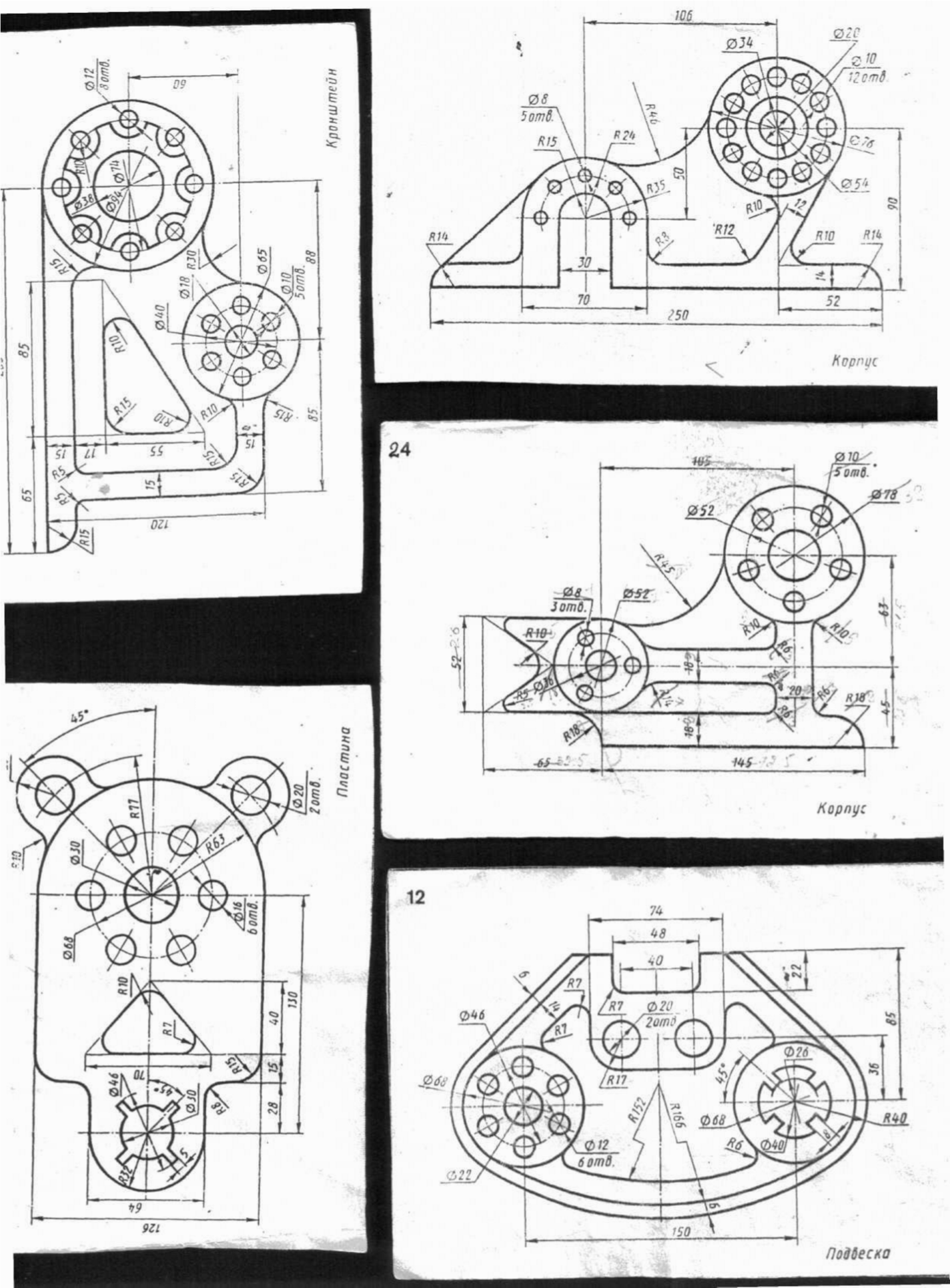 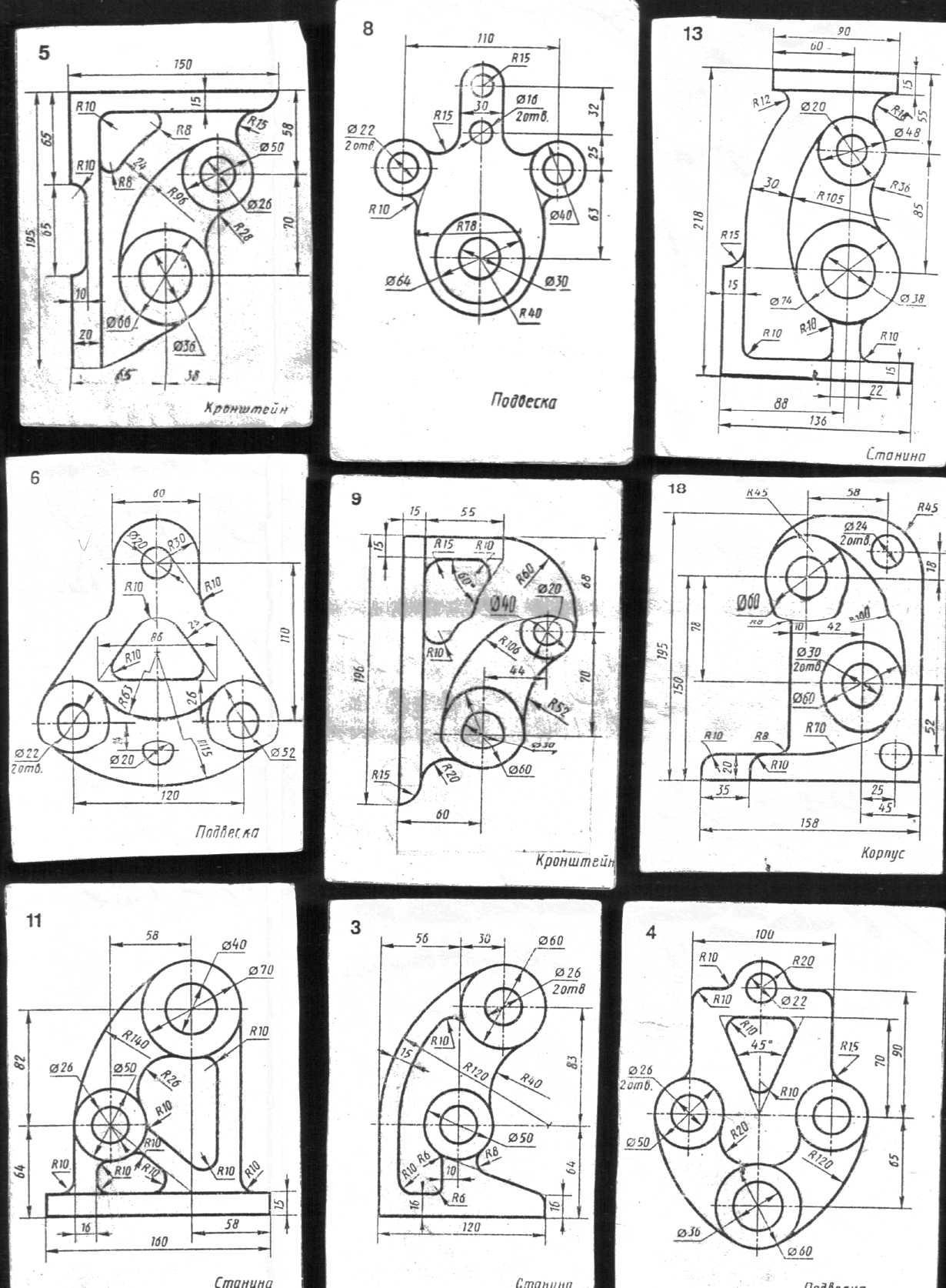 Вариант 2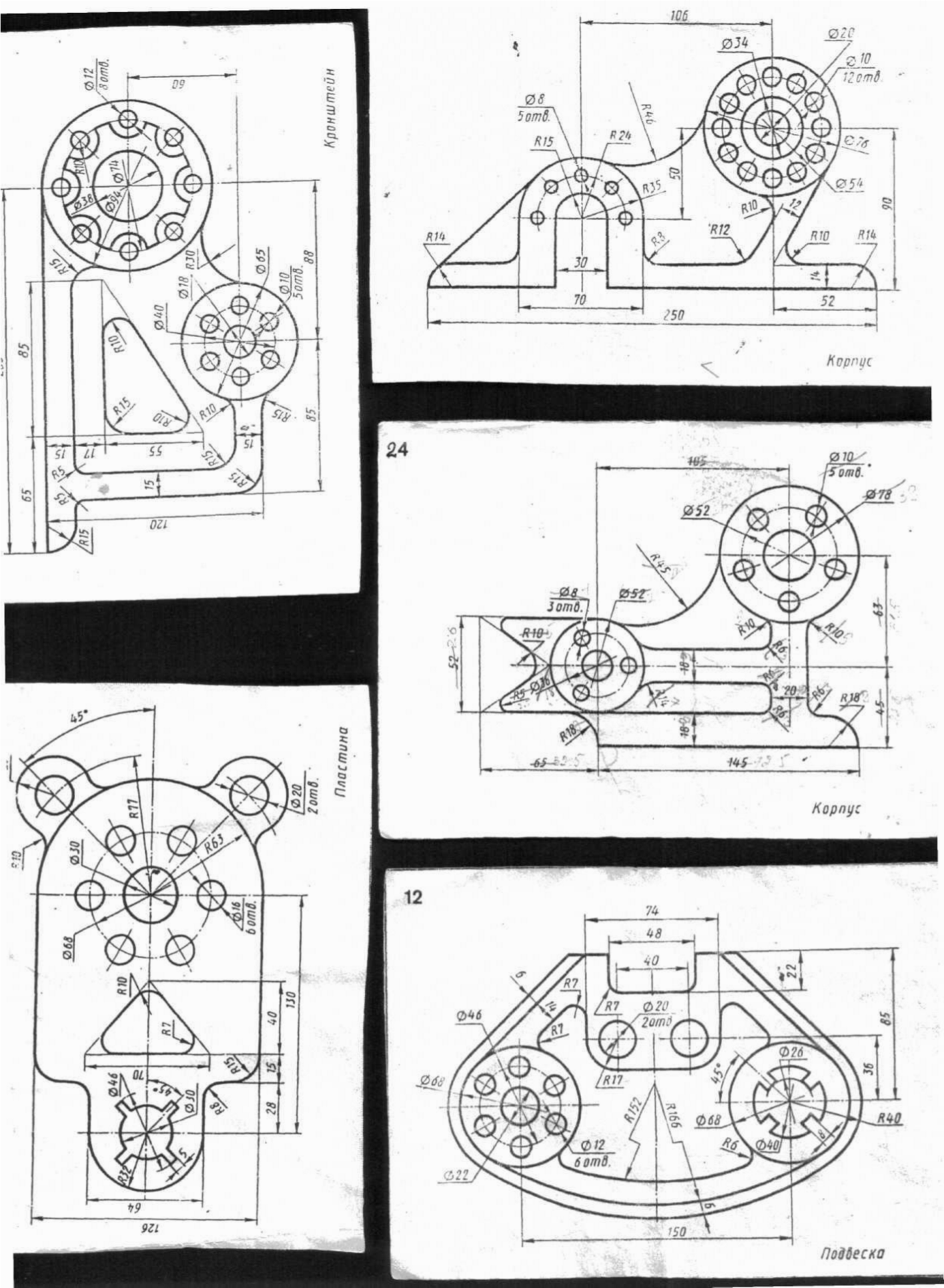 Сопряжение					Сложное сопряжениеВариант 3Сопряжение					Сложное сопряжение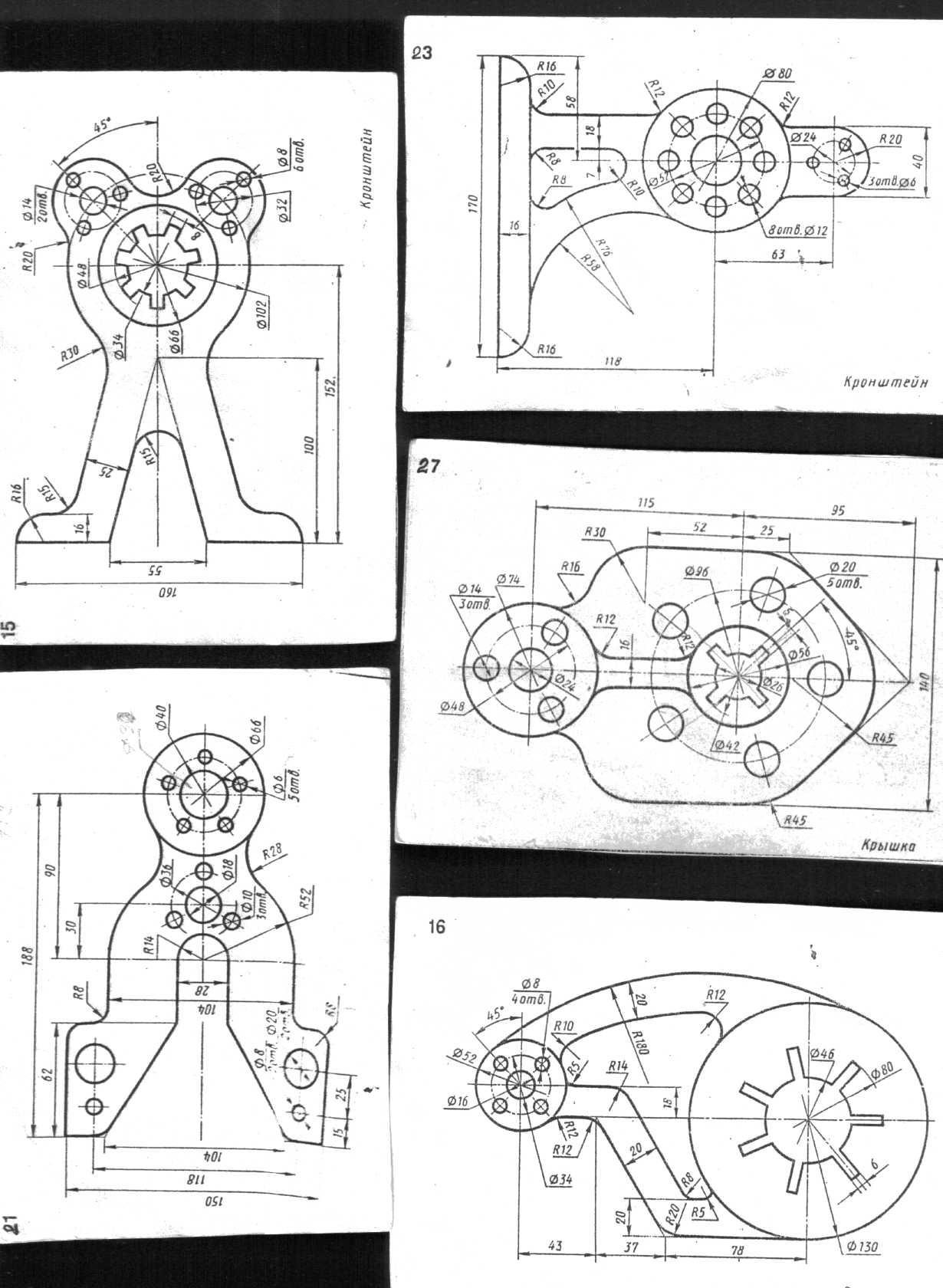 Вариант 4Сопряжение					Сложное сопряжениеПример выполнения контрольной работы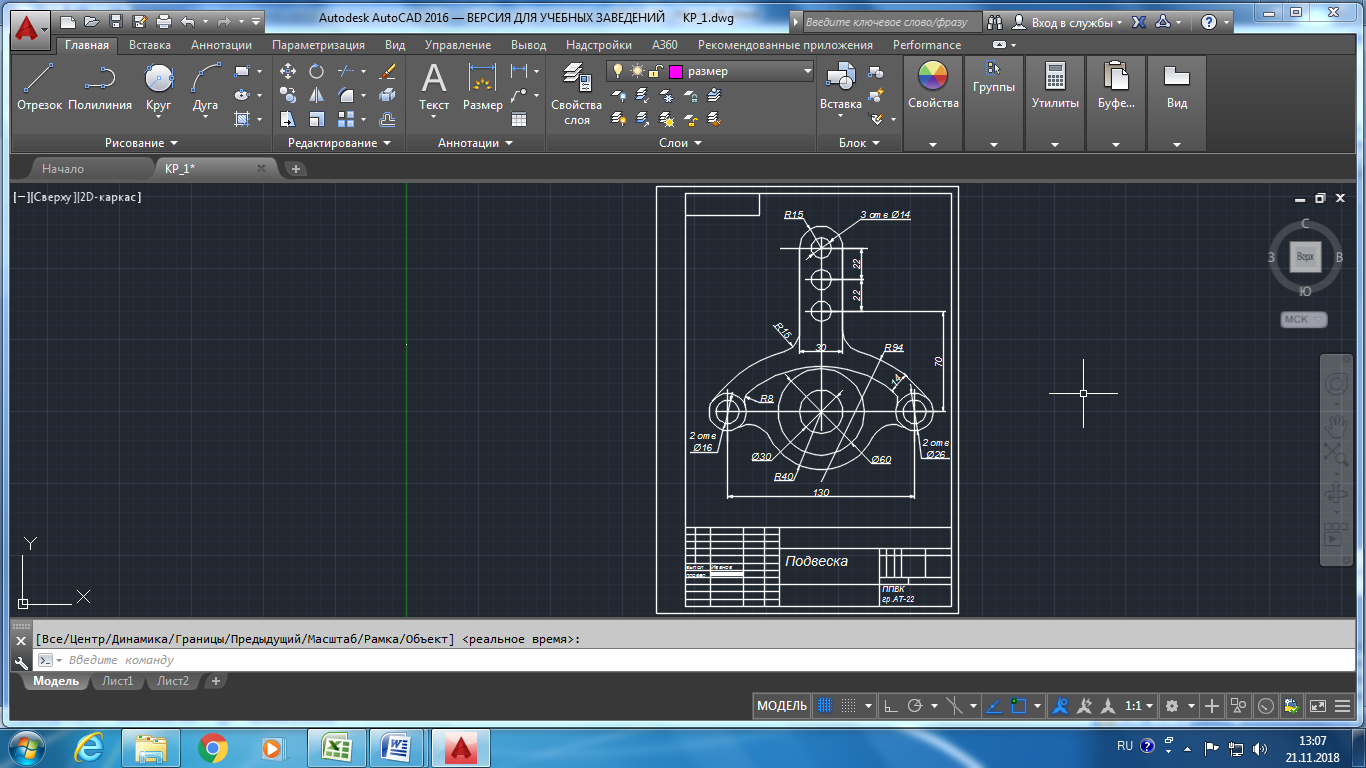 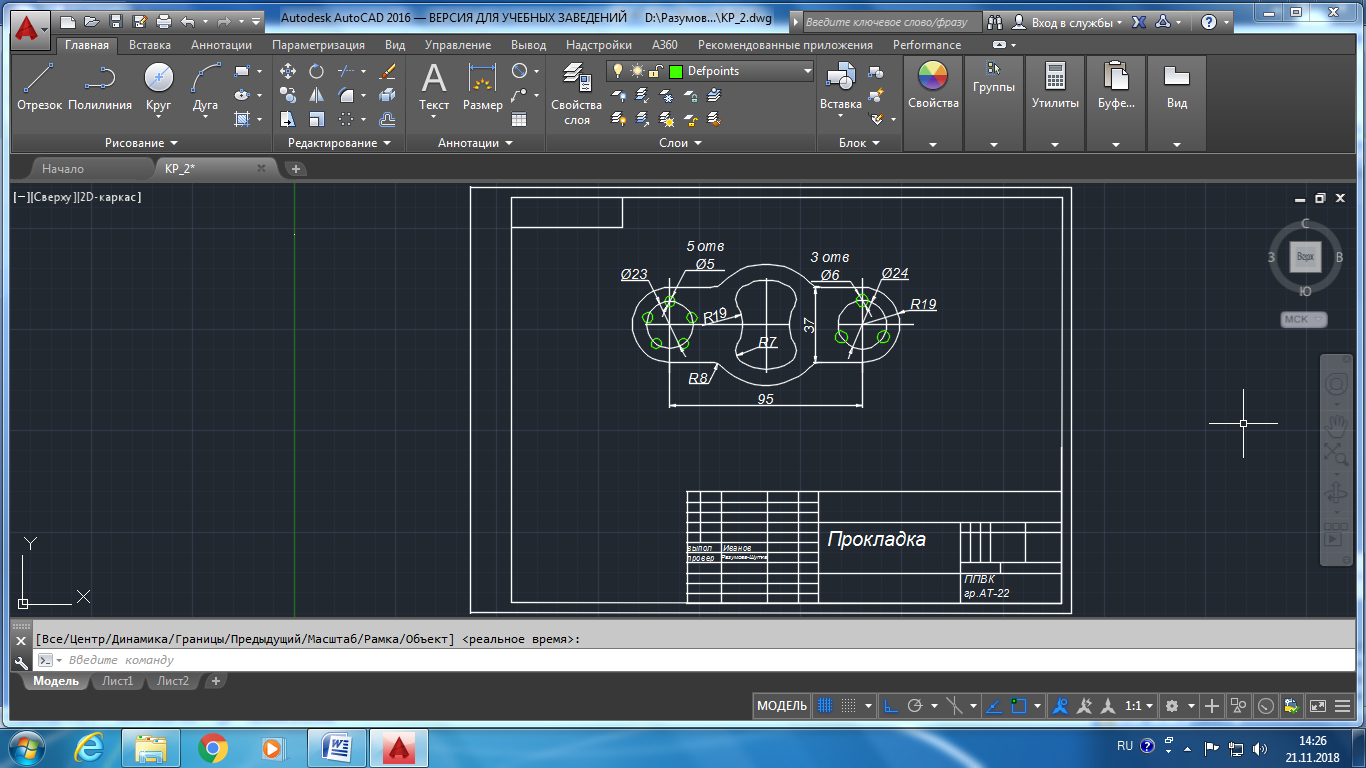 